Отдел по образованию  администрации Николаевского муниципального района.НиколаевскВолгоградской области,ул.Октябрьская, 23.тел. (84494) 6-14-07E-mail: nik rono@bk.ruОКПО 02104123   ОГРН 1023405166718ИНН/ КПП 3418009212/ 341801001«28» февраля 2022 № 271     Руководителям образовательных организаций    Николаевского муниципального районаУважаемые руководители!  Отдел по образованию администрации Николаевского муниципального района Волгоградской области (далее по тексту — Отдел) в соответствии с письмом Министерства просвещения Российской Федерации  от  24.02.2022 № 03-217, 03-226 направляет актуализированные методические рекомендации по обеспечению права на получения дошкольного и общего образования детей, прибывших с территорий Донецкой Народной Республики и Луганской Народной Республики.Отдел просит разместить указанные методические рекомендации на сайтах в информационно-телекоммуникационной сети «Интернет» и информационных стендах образовательных организаций Николаевского муниципального района Волгоградской области.Приложение: на 43 л. в 1 экз. Исп. Сергеева Марина Владимировна. 6-22-578-937-541-91-55Начальник Отдела по образованию администрации Николаевского муниципального района   Волгоградской области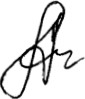             А.А. Удодов